NOR-MAN REGIONCHILDREN’S THERAPY INITIATIVE – NOR-MAN REGIONOccupational Therapy	Physiotherapy	Speech-Language Pathology    Audiology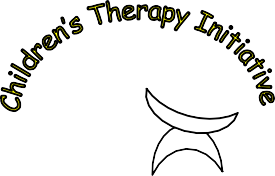 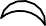 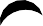 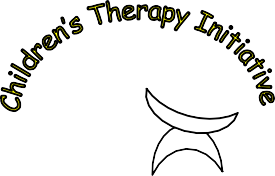 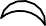 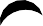 Rehabilitation Services- The Pas Health Complex67 1st Street West, Box 240The Pas, Manitoba R9A 1K4 Phone: 204-623-9223 Fax: 204-623-2487NOR-Man Children’s Therapy Initiative partners:Northern RHA	Rehabilitation Centre for Children	Society for Manitobans with Disabilities Frontier School Division		Flin Flon School Division	Kelsey School DivisionExchange of Information FormEXCHANGE OF INFORMATION:I give permission for the Children’s Therapy Initiative providers to collect and exchange personal information and personal health information about my child with the services identified below. I understand that the information collected and distributed will be used for the purposes of assessment, planning, and developing programs for my child and used in collecting non-identifiable data for planning, program evaluation and research related to the provision of therapy services in collaboration with other service providers in Manitoba.Name of Resource Service	Name, Address & Telephone #Family Doctor or Pediatrician	  	  Child Development Clinic	 		  Northern Regional Health Authority	 		 Rehabilitation Centre for Children (RCC) 		_ Society for Manitobans with Disabilities 		_ Speech-Language Pathologist	 	_ Occupational Therapist	 		 Physiotherapist			Audiology	____________________________________________________________Child & Family Services (specify agency)	  		  Service Coordinator (CDS, SMD, CFS)	 	_ Child Development Counselor (CDS)	  		Child Care Center, Nursery School or School  			 School Division/Education Support Services 		 Foster Parents	 		  Others: 		_Any other person(s) not authorized under the Act who wishes to receive information or a copy of a report is required to obtain written consent from the individual or their authorized legal representative.In the process of obtaining/gathering information about your child, it may be necessary to provide a copy of this form to a provider listed above.  By doing this, they will become aware of other service providers named on the list. 	  InitialsThis consent for exchange of information is valid for the duration of program participation unless otherwise specified.Child’s Name:Birthdate:  (day/ month/ year) 	_ 	Signature of parent or legal guardianDateSignature of Witness